DateSubject: Thank you note for wedding giftDearest aunt Mary and uncle Bill,I want to thank you for the wonderful wedding gift. I truly loved the sandwich maker, and it was just what I needed! How did you know exactly what I wanted to buy for my new home?Waking up and going to work in the morning usually gets really hectic for both of us, so we don’t always get the time to make a proper breakfast. However, this sandwich maker has been an absolute blessing! It makes my job so much easier and makes sure we get a proper start to our day. It’s essential to get the breakfast right, isn’t it? Those sandwiches keep us going through the day and it’s really easy to make one for a quick snack too.I could see how much thought the two of you put into buying the gift, and I am truly grateful for it. Your thoughts and the gift are very appreciated. It will surely be something we treasure forever!Warmest wishesSender's Name and Signature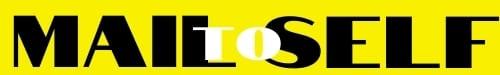 